ETHICAL STATEMENTArticle Title: Generalized Anxiety Disorder Associated with Individual Work Performance of Indonesian Medical Personnel in Dealing with COVID-19 OutbreakAuthor names:Eko SujadiMuhammad FadhliMuhd. Odha MeditamarDairabi KamilAhmad JaminHengki YandriWe hereby confirm that : The article we have submitted to the journal for review is original and has not been published elsewhere. The article is not currently being considered for publication by any other journal and will not be submitted for such review while under review by this journal. The article contains no libelous or other unlawful statements and does not contain any materials that violate any personal or proprietary rights of any other person or entity.This statement is signed by all the authors to indicate agreement that the above information is true and correct:Author’s Name:Signature:E-mail:Date:Eko Sujadi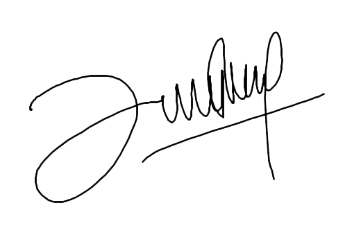 Ekosujadi91@gmail.com 08/15/2020Muhammad Fadhli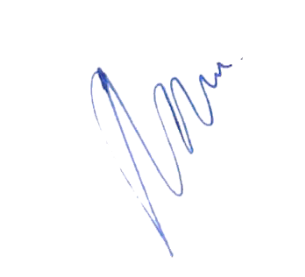 mfadhli@unib.ac.id 08/15/2020Muhd. Odha Meditamar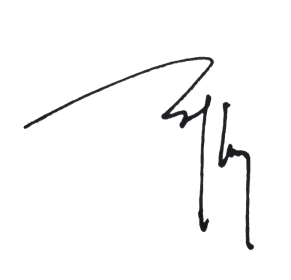 odhameditamar@iainkerinci.ac.id08/15/2020Dairabi Kamil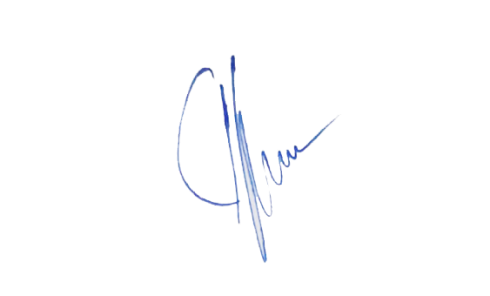 dairabikamil@iainkerinci.ac.id08/15/2020Ahmad Jamin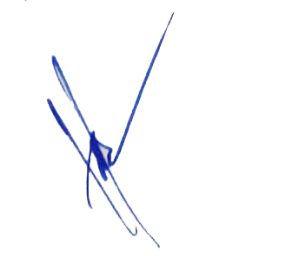 ahmadjamin@iainkerinci.ac.id08/15/2020Hengki Yandri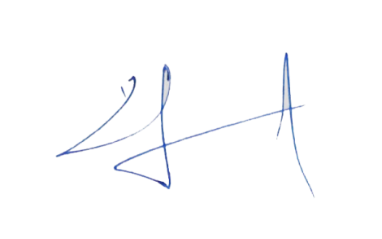 hengkiyandri@iainkerinci.ac.id08/15/2020